 AP Human Geography Summer Material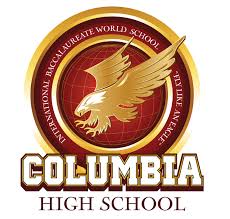 Course DescriptionThis course introduces students to the systematic study of patterns and processes that have shaped human understanding, use, and alteration of Earth’s surface. Students employ spatial concepts and landscape analysis to examine socioeconomic organization and its environmental consequences. They also learn about the methods and tools geographers use in their research and applications. The curriculum reflects the goals of the National Geography Standards (2012).Summer ObjectivesThe materials presented will allow you to be familiar with the style of work that is required in an AP course.  It will allow you have a firm grasp on the vocabulary and terminology that will be used starting day oneRequired Summer Work-all instructions upload in the folder in named folderResearch PaperMap ActivitiesClick on the resource for help with APA formatting, citations, and how to write a thesis statement. https://www.citationmachine.net/https://owl.purdue.edu/owl/purdue_owl.htmlhttps://www.grammarly.com/ Make sure you look at the unit 1 outline, to familiarize yourself with the vocabulary and what will be discussing day 1. You will have to create vocabulary flash cards with unit. You may start on unit 1 this summer to help, but it is not required summer work.